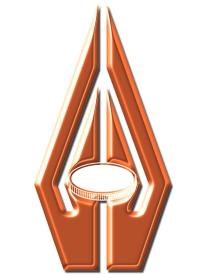 Bank of Zambia TREASURY BILLS TENDER RESULTS GOVERNMENT OF THE REPUBLIC OF ZAMBIA TREASURY BILLS RESULTS The Bank of Zambia would like to notify the public on the results of Treasury bills Tender number 10/2015 held on Thursday14th May 2015.  Total bids received amounted to K463.70 Million and the allocation amounted to K386.25 Million. The details of the results are as follows. FINANCIAL MARKETS DEPARTMENT BOX 30080 LUSAKA TELEPHONE /FAX NUMBER 222932/226707 Checked By-:…………………………………………………Authorized By-…………………………………………………………. Tender ISIN Type of Tender Amount Offered Amount bid Face Value Amount allocated Face Value  Amount Allocated Cost Cut-off bid price Weighted average yield rate Weighted Average Discount rate Range of successful yield rates Range of  unsuccessful yield  rates 91 DAYS ZM3000001542CompetitiveK 81.00 Mn K 22.5 Mn K 22.5 Mn K 21.7 Mn K96.6273  14.000013.5279  14.0000-14.000015.0004-15.000491 DAYS ZM3000001542Off-Tender K  9.00 Mn K   0.0 Mn K  0.0 Mn K  0.0 Mn K96.6273  14.000013.5279 NilNil 182 DAYS ZM3000001559 Competitive K 189.00Mn K 57.5 Mn K  57.5 Mn K 52.3 Mn K91.1384   19.499917.771919.4999-19.4999Nil182 DAYS ZM3000001559 Off-Tender K  21.0 Mn K  0.55 Mn K 0.55  Mn K 0.50 Mn K91.1384  19.499917.7719NilNil 273 DAYS ZM3000001567 Competitive K202.5 Mn K 21.0 Mn K 21.0 Mn K 18.2 Mn K86.7055  20.500117.774720.5001-20.5001Nil273 DAYS ZM3000001567 Off-Tender K  22.5 Mn K   0.0 Mn  K  0.0 Mn K 0.0 Mn K 86.7055  20.500117.7747NilNil364 DAYS ZM3000001575Competitive K337.5 Mn K362.1Mn K362.1 Mn K293.4 Mn K81.0139  23.500019.0383 23.5000-23.5000Nil364 DAYS ZM3000001575Off-Tender K37.5  Mn K  0.0 Mn K 0.0 Mn K 0.0 Mn K81.0139  23.500019.0383NilNil